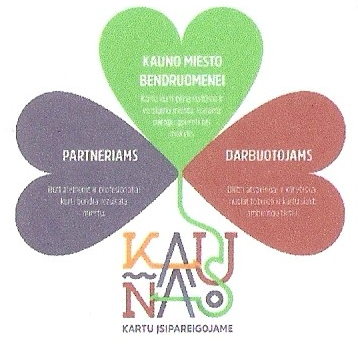 Šilainių seniūnijos 2020 veiklos ataskaita   Seniūnijos teritorijos tvarkymas: pasitelkta paramos gavėjų atlikti visuomenei naudingą veiklą – 18; sutvarkytų objektų –  26. Gyventojų dalyvavimo vietos savivaldos procese skatinimas: įvyko sueigų, susitikimų, susirinkimų –  9. Gyvenamosios vietos deklaravimo administravimas seniūnijose: išduota gyvenamosios vietos deklaravimo pažymų – 3214; išduota pažymų apie šeimos sudėtį – 563; deklaruota išvykimų – 157; deklaruota atvykimų – 2818; priimta sprendimų – 155; įtraukta į gyvenamosios  vietos neturinčių asmenų apskaitą – 208.Seniūnijos nuostatuose nurodytų funkcijų vykdymas: registruota siunčiamųjų raštų – 2344; registruota gautų raštų – 463; registruota vidaus dokumentų – 236; konsultuota gyventojų – 3700;išnagrinėta gyventojų, įmonių, įstaigų ir organizacijų  prašymų – 450; parengta seniūno įsakymų– 6. Išduota faktinę padėtį patvirtinančių dokumentų: charakteristikų – 29; pažymų – 19. Skatinant ir palaikant bendruomenės narių kultūros, sporto ir sveikatingumo iniciatyvas: dalyvauta organizuojant kultūros ir sporto, edukacinių ir kt. renginių  – 4; dalyvauta organizuojant, įgyvendinta sporto renginių ir priemonių – 5; organizuota parodų – 2. Vykdant seniūnijos teritorijos priežiūrą ir kontrolę: likviduota nelegalių sąvartynų – 8; vykdyta patikrinimų, apžiūrų (dėl žemės kasinėjimo darbų) – 97; organizuota aplinkos tvarkymo darbų – 8; vykdyta želdinių priežiūros kontrolė – 12; gelžbetonio konstrukcijų demontavimas – šį projektą kuruoja Sporto skyrius. Seniūnija buvo užsakiusi 24 objektų demontavimą. Dėl pandemijos darbai nevyko. 2021 metais veikla bus pratęsta. Pašalinta nenaudojamos transporto priemonės iš bendrojo naudojimo teritorijų – užfiksuota 74 apleisti ir nenaudojami automobiliai, iš kurių 62 jau yra pašalinti. Pateiktas apleistų žemės sklypų sąrašas papildomam apmokestinimui – 48 (išsiųsta 600 registruotų laiškų žemės sklypų savininkams dėl netvarkomo žemės sklypo (virš 90 proc. susitvarkė)). Pateiktas apleistų statinių sąrašas papildomam apmokestinimui – 8 (1 pastatas nugriautas), taikyta administracinio poveikio priemonės, skirta baudų – 1. Teikta siūlymai dėl gatvių, įvažų remonto – 43. Prižiūrint prekybą viešose vietose patikrinta visi seniūnijoje esantys kioskai, atlikta leidimų pratęsimo ir atitikimo projektui veiksmai – 4; patikrinta ir pateiktos rekomendacijos, dėl „Kauno spaudos“  kioskų būklės – 3. Atliekant statinių naudojimo priežiūrą: likviduota nelegalių statinių – 18; patikrinta ir surašyta statinių naudojimo priežiūros patikrinimo aktų – 135; faktinių aplinkybių nustatymo aktai – virš 400; parengta ataskaitų  - 8. Konsultuota daugiabučių gyvenamųjų namų bendrijų kitos paskirties pastatų priežiūros klausimais – 295 (Informacija apie rengiamus susitikimus, mokymus, konsultacijas, bendradarbiaujant su Kauno miesto savivaldybės administracijos Būsto administravimo, renovavimo ir energetikos skyriumi, pateikta administratoriams, bendrijoms gyventojams, viešinta seniūnijos internetinėje svetainėje. Vykdant statinių tech. priežiūros kontrolę, gyventojai skatinami teikti paraiškas dalinei ar pilnai namo renovacijai. 2020m. Šilainių seniūnijoje 1(vienas) namas renovuotas, 2 (dviejuose) namuose vyksta renovacijos procesas, 1 (vienas) baigiamas rengti techninis darbo projektas, atliekama projekto ekspertizė. Rasytės g. 26, Kaunas – baigiamas rengti techninis darbo projektas, atliekama projekto ekspertizė. Planuojama darbų pradžia – šių metų pavasaris – vasara. Rasytės g. 40, Kaunas – vyksta rangos darbai, planuojama darbų pabaiga iki šių metų rugsėjo mėn. Vandžiogalos g. 4 (D korpusas) – 2020-10-19 d. pasirašytas statybos užbaigimo aktas, laukiama valstybės paramų energijos efektyvumą didinančioms priemonėms suteikimo. Medekšinės g. 34 renovuojamas (bendrija). Išnagrinėta prašymų, skundų dėl netinkamos statinių priežiūros – 29. Skleidžiant informaciją visuomenės informavimo priemonėse:  paviešinta detaliųjų planų seniūnijos informacinėje lentoje – 25; pateikta informacinių straipsnių seniūnijos internetinėje svetainėje – 123. Atliekant LR Notariato įstatyme nurodytus veiksmus, atlikta notarinių veiksmų – 92. Bendradarbiaujant su Kauno miesto Santakos PK, bendruomenės pareigūnais vykdant prevencines priemones ir programas: informacijos teikimas bendruomenėms apie kriminogeninę situaciją ir vykdomas prevencines priemones bei jų rezultatus – 31; Tikslinės prevencinės priemonės (akcijos, reidai, patikrinimai, patruliavimai, susitikimai ir pan.) – 63; Dalyvauta susitikimuose – 6. Dalyvaujant civilinės saugos organizavime, bendradarbiaujant su Miesto civilinės saugos skyriumi, sprendžiant ekstremalias situacijas seniūnijos teritorijoje: dalyvauta priemonėse – 2. Įsisavintos lėšos, skirtos nevyriausybinių organizacijų ir bendruomeninės veiklos stiprinimo 2020 metų veiksmų plano įgyvendinimo 1.1.5 priemonės „Stiprinti bendruomeninę veiklą savivaldybėse“Įsisavinta – 17919,96 Eur. (67,33%) Dalyvavo: Sargėnų ir Vytėnų bendruomenės centras,   projektas ,,Kelias į bendrystę", sutartis  2020-09-28 Nr. SRB 510, skirta 6935,43 eur.  Įsisavinta – 43,01%.  Asociacija "Baltijos žmogus",  projektas "Kalėdų pasaka", sutartis 2020-09-28 Nr. SRB-507, skirta 5897,26 eur.  Įsisavinta – 99,95%. Asociacija Senjorų klubas "Berželis", projektas "Stipriname savanorystę ir bendruomeniškumą Šilainiuose", sutartis 2020-09-28 Nr.SRB-509, skirta 2880.00 eur.  Įsisavinta – 99,93%. Kauno Šilainių bendruomenės centras, projektas "Kuriantys Šilainiai", sutartis 2020-09-28 Nr. SRB-511, skirta 4200,00 eur.  Įsisavinta – 84,52%.     Bendruomenė  "Naujieji Romainiai", projektas "Bendravimas kuria stebuklus", sutartis 2020-09-28 Nr. SRB-512, skirta 3090,70 eur. Įsisavinta – 84,60%. Romainių bendruomenės centras (300045169), projektas "Kalėdos sušildo širdis", sutartis 2020-09-28 Nr. SRB-508, skirta 3612, 00 eurų. Įsisavinta – 0%.     Aktyviai prisidedant seniūnijai, kartu su Aplinkos apsaugos skyriumi, 2020 metais buvo herbicidais naikinamos seniūnijos teritorijoje esančios ir didelį pavojų žmogaus sveikatai keliančios Sosnovskio barščių išplitimo vietos, išsiųsta informacija savininkams, kurių nuosavybės teise valdomuose žemės sklypuose pastebėti augantys invaziniai augalai. Pažymėtina, kad ir vėl kova su Sosnovskio barščiais laimėta, pavyko išnaikinti ne tik pagrindines jų išplitimo vietas, bet ir atokiau esančias. Bendradarbiaujant su užkrėstų  sklypų savininkais, aiškinant Sosnovskio barščių išplitimo grėsmę, pavyko pasiekti teigiamų rezultatų. Aktyviai bendradarbiaujant su Miesto tvarkymo skyriumi, pasiekta gerų rezultatų tvarkant seniūnijos gatves, šaligatvius ir kt.:  išasfaltuotos žvyro danga dengtos gatvės: Laukuvos g., A Šapokos ir Mosėdžio g. atkarpos ir kt.. Jose įrengtas apšvietimas, įrengti pėsčiųjų takai.  Atnaujinta asfalto danga Baltijos g ( per visą perimetrą)., Šapokos g. (atkarpa), Vandžiogalos pl.(atkarpa) ir kt. Tvarkyti privažiuojamieji keliai, kiemai ir automobilių stovėjimo aikštelės: Rasytės g. Rietavo g. ,Pienių g., Vandžiogalos pl. ir kt.,        ugdymo įstaigų kiemai ir privažiavimai. Tvarkytos avarinės duobės gatvėse.  Tęsiamos konsultacijos ir stebima Vandžiogalos g., Romainių g., Lubinų g. asfaltavimo projektavimo eiga. Esant finansavimui planuojama 2022-2023 m. pradėti šių gatvių rekonstrukciją.                 Seniūnijoje vyko pasitarimai su Kauno apskrities priešgaisrinės gelbėjimo valdybos atstovais. Aptarta, kaip toliau organizuoti daugiabučių gyvenamųjų namų kiemų Šilainių seniūnijoje tvarkymą, pašalinant kiemuose esančius nereikalingus objektus (senas metalo ir kitokias konstrukcijas, gelžbetonio blokus ir pan.) tam, kad įvykus nelaimei gaisrinė technika galėtų lengviau patekti iki gyvenamų namų. Seniūnijos iniciatyva užsakyta 25 objektų (masyvai) susidėvėjusių ir morališkai pasenusių mažosios gelžbetoninės architektūros elementų šalinimo darbai Jeigu bus gautas pakankamas finansavimas, 2021 m. planuojame tęsti susidėvėjusių ir pavojų keliančių objektų šalinimą Šilainių seniūnijos daugiabučių namų kvartaluose. Vykdyta želdinių priežiūros kontrolė. Seniūnijos iniciatyva atlikti pagrindinėse gatvėse augančių medžių ištisiniai gebėjimai: Baltijos g., Baltų per., Jotvingių g., Kuršių g., ir t.t. naikinti pavieniai menkaverčiai krūmai ir ligoti medžiai. Su policija ir viešosios tvarkos skyriumi vykdyta akcija „Daugiau erdvės kiemuose “. Jos metu gyventojai buvo prašomi informuoti seniūniją ir Santakos PK apie paliktas nenaudojamas transporto priemones. Buvo imtasi prevencinių priemonių dėl nenaudojamų automobilių pašalinimo iš kiemų. Gyventojams aktyviai informuojant, bendradarbiaujant su Viešosios tvarkos skyriumi, 2020 metais pašalinti  62  be priežiūros palikti automobiliai daugiabučių namų kiemuose. Išsiųsti perspėjimai automobilių savininkams, imtasi kitokių teisės aktais nustatytų priemonių, ir pasiekta labai gerų rezultatų..